             SEZNAM ŠOLSKIH POTREBŠČIN ZA 1. RAZRED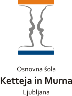                      šolsko leto 2023/24ŠOLSKA TORBA:PUŠČICA (dva svinčnika HB, šilček s posodico, radirka, 12 kvalitetnih barvic)ŠOLSKE ŠKARJE1 VELIKO LEPILO V STIKU RAVNILO (mala šablona, 20 cm)TANKA KARTONSKA MAPA Z ELASTIKOŠOLSKI COPATI (nedrseči podplati)dres ali kratke hlače in majica s kratkimi rokavi v podpisani platneni vrečki ZVEZKI:PRIPOMOČKI ZA LIKOVNI POUK:30 belih risalnih listov kolaž papir A4 (ne samolepilni)plastelinoljne voščenke (12 kom)obojestranski flomastri vodene barve2 ploščata čopiča (št. 8 in 18)VSE POTREBŠČINE NAJ BODO PODPISANE.  1X   A4 veliki karo 123s številkami1X   A4 črtasti ABC zvelikimi tiskanimi1X   A4 črtasti3X   A4 brezčrtniMATSLJneobvezni izbirni predmet angleščinaSPO, GUM, risanje